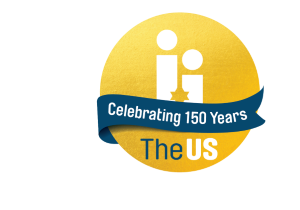 United Synagogue Job DescriptionJOB TITLE:	RebbetzenLOCATION:	Richmond Synagogue WORKING HOURS: 	Part-Time (Hours to be agreed at interview)SALARY:  	Commensurate with the agreed scope of the roleREPORTS TO: 		Chair of Richmond Synagogue BENEFITS:			20 days holiday, plus 8 Bank Holidays (pro-rata)				Auto-Enrolled PensionMAIN FUNCTIONTo work in partnership with the Rabbi to provide pastoral, educational and spiritual leadership to Richmond Community.The scope of the Rebbetzen role will be discussed at interview and agreed based on the Rebbetzen’s availability, interests and strengths and the community need and budget.CORE RESPONSIBILITIESWe have a strong preference for Rebbetzen candidates who are able to take on these core responsibilities.Alongside the Rabbi, to provide hospitality and entertainment to all members of the Richmond Community particularly over Shabbat, Yom Tov and other festivals.    To attend shul services on Shabbat and festivals on a regular basis, offering guidance and a welcoming face to regular attendees and visitors irrespective of their level of observanceTo deliver occasional educational events and programmesFURTHER RESPONSIBILITIESWe would be delighted if the Rebbetzen were able to take on some - or all - of the responsibilities below.Where appropriate visiting and offering support to new mothers, housebound, sick and bereaved members of the Richmond CommunityTo provide guidance and spiritual support to brides within the Richmond CommunityTo provide guidance and spiritual support to Bat Mitzvah girls within the Richmond Community.To take an active role in the Richmond chederTo consider ways of re-engaging with former cheder pupils and other young adults at an early stage in their careers Richmond July 2021